Встреча с членом Тагилстроевской районной молодёжной избирательной комиссии с решающим голосом25 октября 2018 года в Общественной молодёжной приёмной (Дом детского творчества, Черноморская, 98) состоялась встреча члена Тагилстроевской районной молодёжной избирательной комиссии с решающим голосом Арины Догадиной с председателями и членами молодежных участковых избирательных комиссий образовательных организаций, участвовавших в выборах депутатов Молодежного парламента IV созыва.  В этой встрече приняли участие делегации из МБОУ СОШ № 24, МБОУ СОШ 45, МБОУ СОШ «ЦО № 1». Также в мероприятии участвовали член Тагилстроевской районной молодёжной избирательной комиссии с решающим голосом Алексей Шантуров и председатель участковой МИК на выборах депутатов МПСО IV созыва Юлия Желнина.
              Обсуждались вопросы, связанные с тем, какие проблемы приходилось решать участковым молодежным избирательным комиссиям в ходе проведения выборов. Главным пунктом повестки дня стал вопрос формирования нового состава МИК.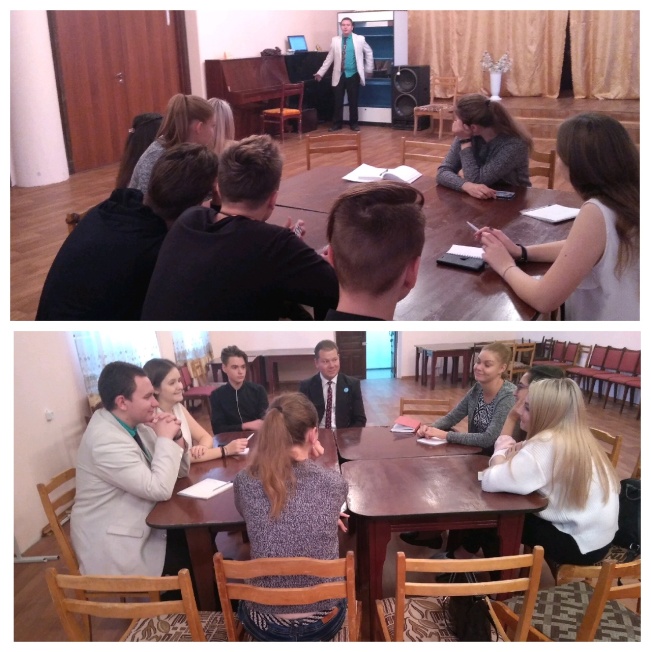 